Пояснительная запискаПолитические, социальные и экономические  преобразования,  происходящие в нашей стране, требуют новых  подходов к воспитанию детей и их  родителей в социокультурной  среде.	Согласно концепции  общественного воспитания в настоящее время  главные воспитательные функции должны  принадлежать  семье, т.е. семья выступает как воспитательная единица  во взаимодействии семьи и  школы  в воспитании и обучении детей.Родители являются субъектами образовательного процесса и, следовательно, ответственность за качество образования своих детей лежит и на них.Сегодня школа не может быть монополистом, диктовать родителям свои условия и не считаться с их мнением по поводу образовательной программы, качества образования, компетентности учителей и др. проблем школьной жизни.   Кроме того, в современных условиях многие задачи школе в одиночку не решить, особенно в области нравственного воспитания, профилактики девиантного и аддиктивного поведения подростков и старших школьников.Необходимо учитывать еще один аспект современной жизни – расслоение общества. Не секрет, что семьи учащихся занимают разные ступени на социальной лестнице. Экономический статус семьи может предопределять жизненные цели, ценностные ориентации, поведение детей, их отношения с учителями, одноклассниками и др.   Задачи школы по отношению к каждому ученику – воспитать Человека. Поэтому объединение усилий школы и семьи, двух основных институтов воспитания – насущная необходимость. Установлению партнерских отношений педагогов с семьей каждого обучающегося, созданию  атмосферы взаимоподдержки и общности интересов учителя, ученика и родителей формированию у родительской общественности основ психолого-педагогических знаний способствует данная программа, которая позволяет скоординировать усилия  классного руководителя, социального педагога, психолога, родительской общественности.Участники реализации программыВ реализации программы принимают участие родители, дети, члены педагогического коллектива, представители различных организаций, учреждений и общественности.Цели и задачи программыЦель:  создание условий для психолого-медико-педагогического и правового сопровождения семейного воспитания детей, формирования  ценностного отношения к семье у детей и родителей.Задачи:– дать возможность родителям овладеть педагогическими знаниями, умениями, навыками организации семейного воспитательного процесса;– вооружить родителей современными психолого-педагогическими знаниями о психическом, физическом, интеллектуальном развитии ребенка на различных возрастных этапах его жизни; – помочь родителям грамотно оценивать проблемные, критические ситуации во взаимоотношениях с детьми с учетом специфических проблем каждого возраста;– научить родителей основным правовым вопросам воспитания и ответственности за воспитания детей.– выработать навыки, умения, приемы оценки психического состояния детей с целью контроля за их психическим здоровьем;– сформировать у родителей понимание важности и значимости организации в семье интересного и содержательного досуга как одного из средств профилактики асоциального поведения детей.Ожидаемый результат реализации программыРодители (законные представители )  по окончании обучения по программе должны
знать:
- теоретическую информацию о воспитании и развитии детей соответственно их возрасту;
- методы и приемы восстановления  семейных традиций;
- права и обязанности детей и родителей;
уметь: 
- обеспечивать благоприятные условия жизнедеятельности в семье;
- нормализовать психологический климат в семье;
- грамотно вести профилактику вредных привычек и склонностей;
владеть: 
- позитивно эмоциональным восприятием своих реальных и потенциальных детей;
- технологиями грамотного питания, закаливания,  воспитания, обучения и развития детей;
- ценностным отношением к семье, детям, их воспитанию и оздоровлению.Принципы реализации программы	При реализации программы обучения родителей необходимо опираться на следующие принципы:добровольность  и ненавязчивость обучения (родители могут добровольно посещать любые мероприятия и  в любой момент отказаться от помощи);целесообразность;обеспечение предельной конфиденциальности и эмоциональной безопасности;открытость, доброжелательность, уважение  и безоценочное отношение к родителям и их детям;мотивирование родителей к активному взаимодействию с представителями школы;системность в работе, выражающаяся в актуальности, последовательности и логичности работы со всеми участниками образовательного процесса, сотрудничестве с родителями на всех ступенях школьного обучения детей;согласованная совместная  деятельность  специалистов, участвующих в работе с семьей;дифференцированный  подход к работе с семьей; опора на жизненный опыт родителей.Методы и формы реализации программы	Целесообразно использовать следующие методы и формы работы:проблемные лекции; практические занятия, разрешение педагогических ситуаций; тренинги и элементы тренинга в других формах работы; просвещение через печатную продукцию;совместные творческие дела и мероприятия;родительские собрания;индивидуальные тематические консультации;социологические опросы, диагностика родительских  интересов;План проведения общешкольных родительских собранийв 2020-2021 учебном годуМесяцПовестка дняОтветственныеСентябрьРезультативность работы школы за 2020- 2021 учебный год, основные направления деятельности в 2020/2021 учебном годуПрофилактика безнадзорности и правонарушенийДетский дорожно-транспортный травматизм и его профилактика1. Итоги работы школы за 2020-2021 год. Публичный доклад. 2. Об особенностях организации учебно-воспитательного процесса в 2020-2021 уч. году:- учебный процесс -дополнительное образование 1-4 кл.«Ответственность родителей за воспитание детей.  Правовые аспекты, связанные с ответственностью родителей за воспитание детей» «Я хороший родитель! Способы разрешения конфликтов с ребенком». «Занятость в свободное время. Досуг детей и подростков»   5-8кл.«Права и обязанности родителей. (Кодекс об административных правонарушениях, №195-ФЗ (ст. 5.35 КоАП РФ).    «Психологические особенности подростков».«Роль семьи в предупреждении и профилактике правонарушений»  9-11 кл.«Ответственность, предусмотренная Семейным кодексом Российской Федерации (ст. 69 Семейного кодекса РФ)»   «Куда пойти учиться? Учебные заведения Крыма».«Задачи семьи в воспитании и социализации старшего подростка»   Директор школыЗам.дир. по ВРСотрудник полицииПедагог-психологсоц. педагог ОПДНПедагог-психологсоц. педагог ОПДНПедагог-психологсоц. педагог Ноябрь Воспитание толерантности в семьеПрофилактика суицидов, асоциального поведения несовершеннолетних1. Анализ работы МБОУ «СШ№16» за 1 четверть. 1-4 кл.«Безопасность детей (Профилактика ДТП, ТБ, правила поведения детей по пути следования в школу и обратно, а также в каникулярный период)» «Особенности мыслительной деятельности младших школьников. Значение семьи в её развитии» «Нравственное воспитание ребенка в семье». Воспитание доброты и милосердия» 5-8кл.«Бесконтрольность свободного времени – основная причина совершения правонарушений и преступлений»    «Проблемы общения и их значение в жизни школьника«Влияние семейного воспитания на формирование личности ребёнка» 9-11 кл.«Занятость подростка - профилактика правонарушений»   «Профилактика суицида. Алгоритм бесконфликтного общения с ребенком »«Пагубное влияние социальных сетей на подростков»      Директор школыОПДНПедагог-психологсоц. педагог ОПДНПедагог-психологсоц. педагог ОПДНПедагог-психологсоц. педагог ЯнварьСемья и школа- партнеры в воспитании и образовании ребенкаАнализ работы МБОУ «СШ№16» за 1 полугодие. 2. «Права, обязанности и ответственность родителей в отношении безопасности ребёнка на улице».3.Взаимодействие семьи и школы по вопросам профилактики правонарушений и безнадзорности. Состояние дисциплины в школе, анализ посещаемости и пропусков уроков без уважительной причины. 1-4 кл. «Эмоциональный мир ребёнка. Его значение и пути развития»Недопущение случаев жестокого обращения с детьми в семьях»  Январь  Света5-8 кл. «Подросток на улице в позднее время»   «Профилактика бытового насилия в семье»  Подростки в мире вредных привычек. Профилактика зависимостей»    9-11кл.«Молодежные субкультуры. В чём кроется опасность?»   «Профилактика экзаменационного стресса у выпускников».   «Киберзависимость, ее проявления и последствия»     Директор школыОПДНзам. дир. по ВРПедагог-психологсоц. педагог ОПДНПедагог-психологсоц. педагог ОПДНПедагог-психологсоц. педагог АпрельПравильно сделанный выбор - будущее вашего ребенка. Профориентационная работаПодготовка к проведению выпускных экзаменов  и переводной итоговой аттестации1. Анализ работы МБОУ «СШ№16»за 3 четверть.2. О подготовке и проведении переводной и  итоговой аттестации. 1-4 кл.«Ответственность родителей (законных представителей) в правовом воспитании младших школьников" «Подготовка ребенка к переходу в среднее звено, а также начало кризиса младшего подростка» «Основы формирования у ребёнка навыков здорового образа жизни»     5-8кл.«Причины постановки учащегося на внутришкольный учет, на учет в КДН (Ознакомление с положением о деятельности СП)» «Роль семьи в развитии моральных качеств подростка»    «Возрастные проблемы подростков и пути их решения»          9-11 кл.«Об основах системы профилактики безнадзорности и правонарушений среди несовершеннолетних»   «Помощь ребенку в профессиональном самоопределении».   «Свободное время подростков»    Директор школыОПДНПедагог-психологсоц. педагог ОПДНПедагог-психологсоц. педагог ОПДНПедагог-психологсоц. педагог МайСемья и школа. Итоги партнёрства.Организация летнего отдыха и досуга детей в семьеБезопасность обучающихся1. Организация свободного времени обучающихся во время летних каникул.2. Безопасность обучающихся. Формирование у родителей ответственности за навыки безопасного поведения у детей.3.Перспективы развития школы в следующем учебном году.4.  Воспитание патриота и гражданина на национальных, исторических и семейных традициях.5.Разное.Директор школыОПДН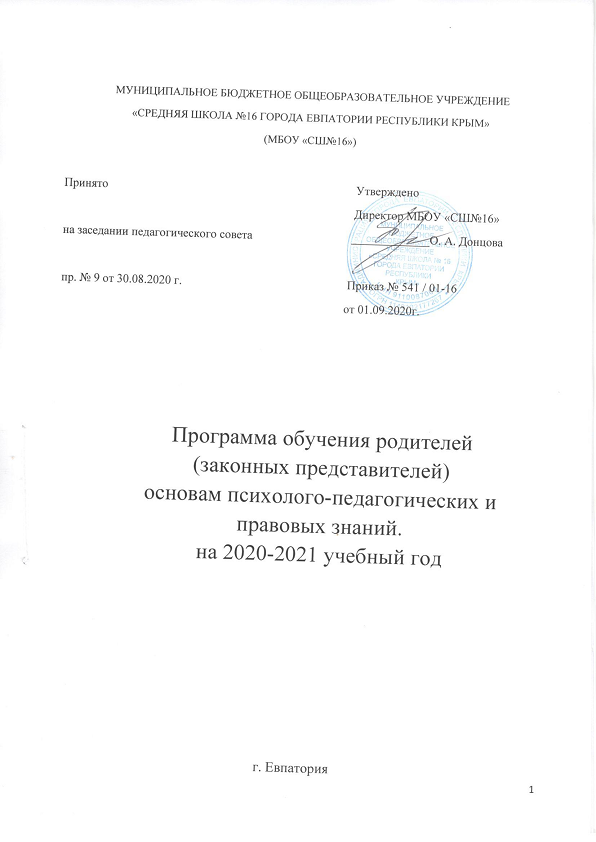 